Лексическая тема «Домашние птицы»Лексическая тема «Домашние птицы»Лексическая тема «Домашние птицы»Лексическая тема «Домашние птицы»Лексическая тема «Домашние птицы»Лексическая тема «Домашние птицы»Лексическая тема «Домашние птицы»Лексическая тема «Домашние птицы»Лексическая тема «Домашние птицы»Развитие дыхания: «Индюк»Развитие дыхания: «Индюк»Развитие дыхания: «Индюк»Развитие дыхания: «Индюк»Развитие дыхания: «Индюк»Развитие дыхания: «Индюк»Развитие дыхания: «Индюк»Развитие дыхания: «Индюк»Развитие дыхания: «Индюк»Возле дома — крик да стук.
В стороне стоит индюк.
Он с детьми играть не хочет  —
Возмущается… клокочет.Возле дома — крик да стук.
В стороне стоит индюк.
Он с детьми играть не хочет  —
Возмущается… клокочет.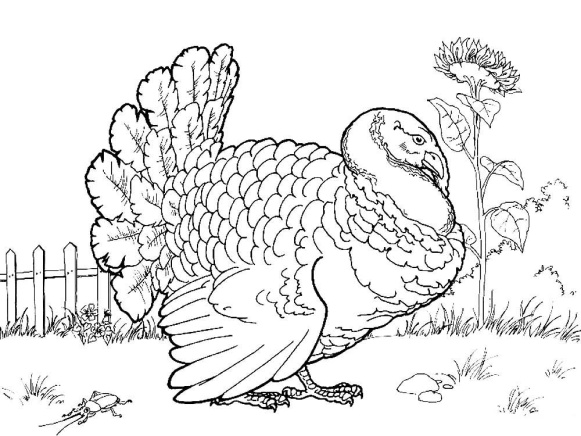  Вдох носом; На  выдохе произносить: «Бл-бл-бл! Бл-бл-бл!». Повторить 3-4 раза. Вдох носом; На  выдохе произносить: «Бл-бл-бл! Бл-бл-бл!». Повторить 3-4 раза. Вдох носом; На  выдохе произносить: «Бл-бл-бл! Бл-бл-бл!». Повторить 3-4 раза. Вдох носом; На  выдохе произносить: «Бл-бл-бл! Бл-бл-бл!». Повторить 3-4 раза. Вдох носом; На  выдохе произносить: «Бл-бл-бл! Бл-бл-бл!». Повторить 3-4 раза. Вдох носом; На  выдохе произносить: «Бл-бл-бл! Бл-бл-бл!». Повторить 3-4 раза. Вдох носом; На  выдохе произносить: «Бл-бл-бл! Бл-бл-бл!». Повторить 3-4 раза. Вдох носом; На  выдохе произносить: «Бл-бл-бл! Бл-бл-бл!». Повторить 3-4 раза. Вдох носом; На  выдохе произносить: «Бл-бл-бл! Бл-бл-бл!». Повторить 3-4 раза.Развитие голоса: «В курятнике»Развитие голоса: «В курятнике»Развитие голоса: «В курятнике»Развитие голоса: «В курятнике»Развитие голоса: «В курятнике»Развитие голоса: «В курятнике»Развитие голоса: «В курятнике»Развитие голоса: «В курятнике»Развитие голоса: «В курятнике»КА – КА – КА - куры нашли червякаОВ – ОВ – ОВ - много кур и петуховКА – КА – КА - куры нашли червякаОВ – ОВ – ОВ - много кур и петухов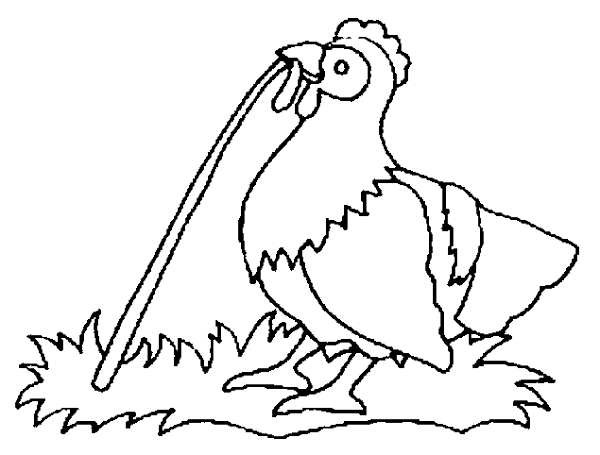 Дети повторяют чистоговорку  вслед за взрослым.Дети повторяют чистоговорку  вслед за взрослым.Дети повторяют чистоговорку  вслед за взрослым.Дети повторяют чистоговорку  вслед за взрослым.Дети повторяют чистоговорку  вслед за взрослым.Дети повторяют чистоговорку  вслед за взрослым.Дети повторяют чистоговорку  вслед за взрослым.Дети повторяют чистоговорку  вслед за взрослым.Дети повторяют чистоговорку  вслед за взрослым.Развитие фонематического слуха: «Гусь»Развитие фонематического слуха: «Гусь»Развитие фонематического слуха: «Гусь»Развитие фонематического слуха: «Гусь»Развитие фонематического слуха: «Гусь»Развитие фонематического слуха: «Гусь»Развитие фонематического слуха: «Гусь»Развитие фонематического слуха: «Гусь»Развитие фонематического слуха: «Гусь»Га-а-а-аГо-о-о-оГу-у-у-уГы-ы-ыГа-а-а-аГо-о-о-оГу-у-у-уГы-ы-ы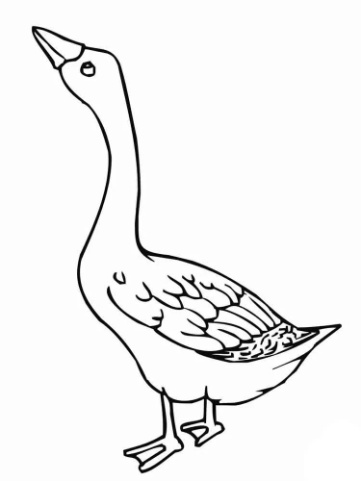 Руки поставить на пояс. Медленно наклонить туловище вперед, не опуская голову вниз. Произнести протяжно “Г-а-а-а”. Принять  исходное положение.Затем повторить с другим слогом.Руки поставить на пояс. Медленно наклонить туловище вперед, не опуская голову вниз. Произнести протяжно “Г-а-а-а”. Принять  исходное положение.Затем повторить с другим слогом.Руки поставить на пояс. Медленно наклонить туловище вперед, не опуская голову вниз. Произнести протяжно “Г-а-а-а”. Принять  исходное положение.Затем повторить с другим слогом.Руки поставить на пояс. Медленно наклонить туловище вперед, не опуская голову вниз. Произнести протяжно “Г-а-а-а”. Принять  исходное положение.Затем повторить с другим слогом.Руки поставить на пояс. Медленно наклонить туловище вперед, не опуская голову вниз. Произнести протяжно “Г-а-а-а”. Принять  исходное положение.Затем повторить с другим слогом.Руки поставить на пояс. Медленно наклонить туловище вперед, не опуская голову вниз. Произнести протяжно “Г-а-а-а”. Принять  исходное положение.Затем повторить с другим слогом.Руки поставить на пояс. Медленно наклонить туловище вперед, не опуская голову вниз. Произнести протяжно “Г-а-а-а”. Принять  исходное положение.Затем повторить с другим слогом.Руки поставить на пояс. Медленно наклонить туловище вперед, не опуская голову вниз. Произнести протяжно “Г-а-а-а”. Принять  исходное положение.Затем повторить с другим слогом.Руки поставить на пояс. Медленно наклонить туловище вперед, не опуская голову вниз. Произнести протяжно “Г-а-а-а”. Принять  исходное положение.Затем повторить с другим слогом.Развитие артикуляционной моторики: «На птичьем дворе»Развитие артикуляционной моторики: «На птичьем дворе»Развитие артикуляционной моторики: «На птичьем дворе»Развитие артикуляционной моторики: «На птичьем дворе»Развитие артикуляционной моторики: «На птичьем дворе»Развитие артикуляционной моторики: «На птичьем дворе»Развитие артикуляционной моторики: «На птичьем дворе»Развитие артикуляционной моторики: «На птичьем дворе»Развитие артикуляционной моторики: «На птичьем дворе»Будто у утяток клювы,Выпятить сумею губы.Будто у утяток клювы,Выпятить сумею губы.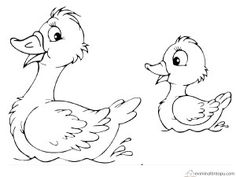 Выпятить губы, растянутые, как будто в улыбке.Удерживать 1-2-3-4-5-6-7-8-9-10. Повторить 10 раз.Выпятить губы, растянутые, как будто в улыбке.Удерживать 1-2-3-4-5-6-7-8-9-10. Повторить 10 раз.Выпятить губы, растянутые, как будто в улыбке.Удерживать 1-2-3-4-5-6-7-8-9-10. Повторить 10 раз.Выпятить губы, растянутые, как будто в улыбке.Удерживать 1-2-3-4-5-6-7-8-9-10. Повторить 10 раз.Выпятить губы, растянутые, как будто в улыбке.Удерживать 1-2-3-4-5-6-7-8-9-10. Повторить 10 раз.Выпятить губы, растянутые, как будто в улыбке.Удерживать 1-2-3-4-5-6-7-8-9-10. Повторить 10 раз.Выпятить губы, растянутые, как будто в улыбке.Удерживать 1-2-3-4-5-6-7-8-9-10. Повторить 10 раз.Выпятить губы, растянутые, как будто в улыбке.Удерживать 1-2-3-4-5-6-7-8-9-10. Повторить 10 раз.Выпятить губы, растянутые, как будто в улыбке.Удерживать 1-2-3-4-5-6-7-8-9-10. Повторить 10 раз.На губе язык играет:Индюку он подражает!На губе язык играет:Индюку он подражает!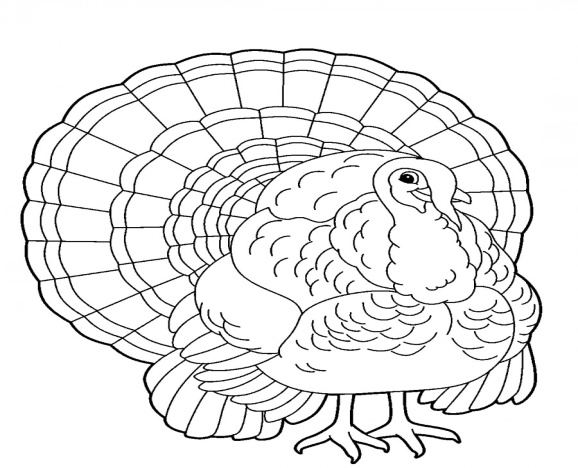 Открыть рот. Поднять язык к верхней губе широким передним краем. Двигать языком по губе, делая движения вперед – назад: сначала медленно, удерживая язык возле губы, потом быстро, добавляя голос: «Бл-бл-бл!», как болмочет индюк.Открыть рот. Поднять язык к верхней губе широким передним краем. Двигать языком по губе, делая движения вперед – назад: сначала медленно, удерживая язык возле губы, потом быстро, добавляя голос: «Бл-бл-бл!», как болмочет индюк.Открыть рот. Поднять язык к верхней губе широким передним краем. Двигать языком по губе, делая движения вперед – назад: сначала медленно, удерживая язык возле губы, потом быстро, добавляя голос: «Бл-бл-бл!», как болмочет индюк.Открыть рот. Поднять язык к верхней губе широким передним краем. Двигать языком по губе, делая движения вперед – назад: сначала медленно, удерживая язык возле губы, потом быстро, добавляя голос: «Бл-бл-бл!», как болмочет индюк.Открыть рот. Поднять язык к верхней губе широким передним краем. Двигать языком по губе, делая движения вперед – назад: сначала медленно, удерживая язык возле губы, потом быстро, добавляя голос: «Бл-бл-бл!», как болмочет индюк.Открыть рот. Поднять язык к верхней губе широким передним краем. Двигать языком по губе, делая движения вперед – назад: сначала медленно, удерживая язык возле губы, потом быстро, добавляя голос: «Бл-бл-бл!», как болмочет индюк.Открыть рот. Поднять язык к верхней губе широким передним краем. Двигать языком по губе, делая движения вперед – назад: сначала медленно, удерживая язык возле губы, потом быстро, добавляя голос: «Бл-бл-бл!», как болмочет индюк.Открыть рот. Поднять язык к верхней губе широким передним краем. Двигать языком по губе, делая движения вперед – назад: сначала медленно, удерживая язык возле губы, потом быстро, добавляя голос: «Бл-бл-бл!», как болмочет индюк.Открыть рот. Поднять язык к верхней губе широким передним краем. Двигать языком по губе, делая движения вперед – назад: сначала медленно, удерживая язык возле губы, потом быстро, добавляя голос: «Бл-бл-бл!», как болмочет индюк.Гуси травушку щипали,Потом водичкой запивали.Гуси травушку щипали,Потом водичкой запивали.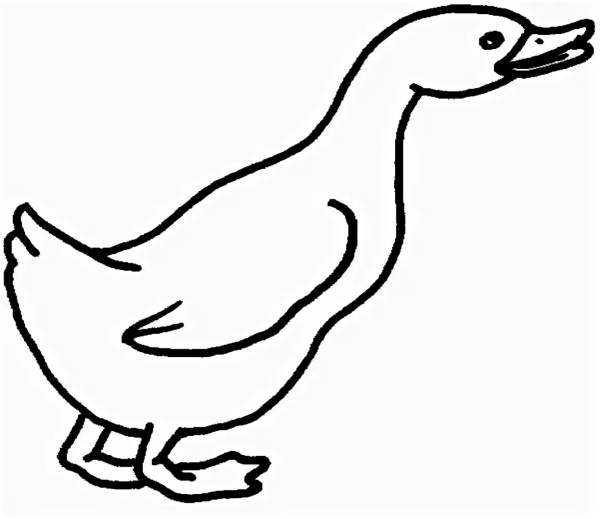 Вытягивать вперед шею, а затем возвращать в исходное положение, как вытягивает шею гусь.Вытягивать вперед шею, а затем возвращать в исходное положение, как вытягивает шею гусь.Вытягивать вперед шею, а затем возвращать в исходное положение, как вытягивает шею гусь.Вытягивать вперед шею, а затем возвращать в исходное положение, как вытягивает шею гусь.Вытягивать вперед шею, а затем возвращать в исходное положение, как вытягивает шею гусь.Вытягивать вперед шею, а затем возвращать в исходное положение, как вытягивает шею гусь.Вытягивать вперед шею, а затем возвращать в исходное положение, как вытягивает шею гусь.Вытягивать вперед шею, а затем возвращать в исходное положение, как вытягивает шею гусь.Вытягивать вперед шею, а затем возвращать в исходное положение, как вытягивает шею гусь.По скорлупке тук-тук-тук.
Здравствуй мамочка, мы тут!
Есть теперь у нашей квочки
Дочки и сыночки —желтые комочки.По скорлупке тук-тук-тук.
Здравствуй мамочка, мы тут!
Есть теперь у нашей квочки
Дочки и сыночки —желтые комочки.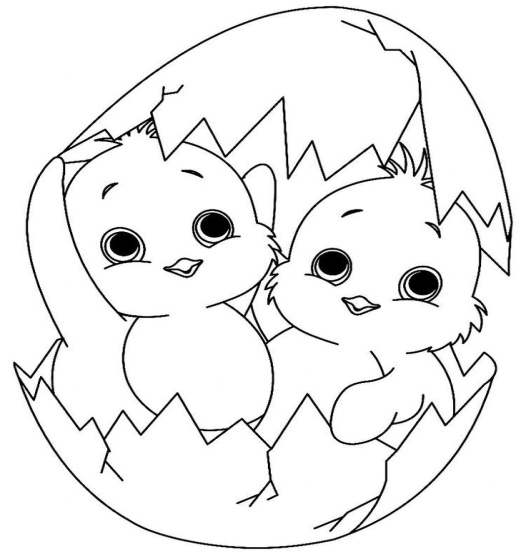 Улыбнуться, открыть рот. Постучать кончиком языка за верхними зубами, четко произнеся твердый звук [Д], так стучатся цыплятки в скорлупу.Повторить 10 разУлыбнуться, открыть рот. Постучать кончиком языка за верхними зубами, четко произнеся твердый звук [Д], так стучатся цыплятки в скорлупу.Повторить 10 разУлыбнуться, открыть рот. Постучать кончиком языка за верхними зубами, четко произнеся твердый звук [Д], так стучатся цыплятки в скорлупу.Повторить 10 разУлыбнуться, открыть рот. Постучать кончиком языка за верхними зубами, четко произнеся твердый звук [Д], так стучатся цыплятки в скорлупу.Повторить 10 разУлыбнуться, открыть рот. Постучать кончиком языка за верхними зубами, четко произнеся твердый звук [Д], так стучатся цыплятки в скорлупу.Повторить 10 разУлыбнуться, открыть рот. Постучать кончиком языка за верхними зубами, четко произнеся твердый звук [Д], так стучатся цыплятки в скорлупу.Повторить 10 разУлыбнуться, открыть рот. Постучать кончиком языка за верхними зубами, четко произнеся твердый звук [Д], так стучатся цыплятки в скорлупу.Повторить 10 разУлыбнуться, открыть рот. Постучать кончиком языка за верхними зубами, четко произнеся твердый звук [Д], так стучатся цыплятки в скорлупу.Повторить 10 разУлыбнуться, открыть рот. Постучать кончиком языка за верхними зубами, четко произнеся твердый звук [Д], так стучатся цыплятки в скорлупу.Повторить 10 разЗапищали: пик-пик-пик
Есть хотим! Хотим пить!Запищали: пик-пик-пик
Есть хотим! Хотим пить!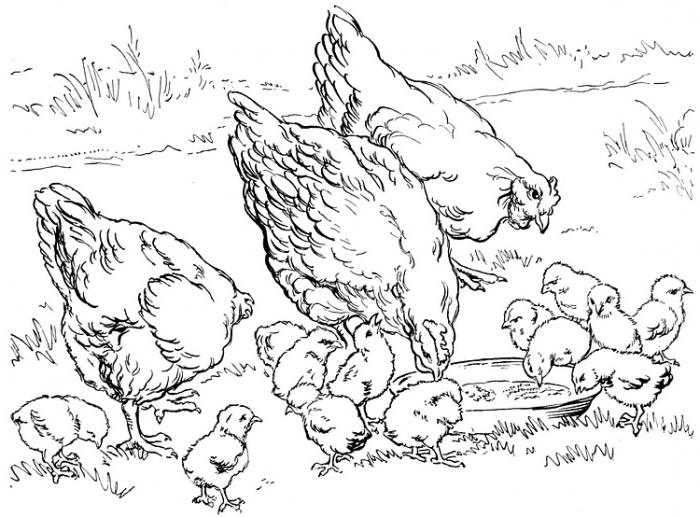 Вытянуть губы вперед узкой трубочкой. Смыкать и размыкать губы, так просят пить цыплята.Счет 1-2.  Повторить 10 разВытянуть губы вперед узкой трубочкой. Смыкать и размыкать губы, так просят пить цыплята.Счет 1-2.  Повторить 10 разВытянуть губы вперед узкой трубочкой. Смыкать и размыкать губы, так просят пить цыплята.Счет 1-2.  Повторить 10 разВытянуть губы вперед узкой трубочкой. Смыкать и размыкать губы, так просят пить цыплята.Счет 1-2.  Повторить 10 разВытянуть губы вперед узкой трубочкой. Смыкать и размыкать губы, так просят пить цыплята.Счет 1-2.  Повторить 10 разВытянуть губы вперед узкой трубочкой. Смыкать и размыкать губы, так просят пить цыплята.Счет 1-2.  Повторить 10 разВытянуть губы вперед узкой трубочкой. Смыкать и размыкать губы, так просят пить цыплята.Счет 1-2.  Повторить 10 разВытянуть губы вперед узкой трубочкой. Смыкать и размыкать губы, так просят пить цыплята.Счет 1-2.  Повторить 10 разВытянуть губы вперед узкой трубочкой. Смыкать и размыкать губы, так просят пить цыплята.Счет 1-2.  Повторить 10 разКурочка-Пеструшка,Добрая толстушкаПо двору гуляет,Деток обнимает.Курочка-Пеструшка,Добрая толстушкаПо двору гуляет,Деток обнимает.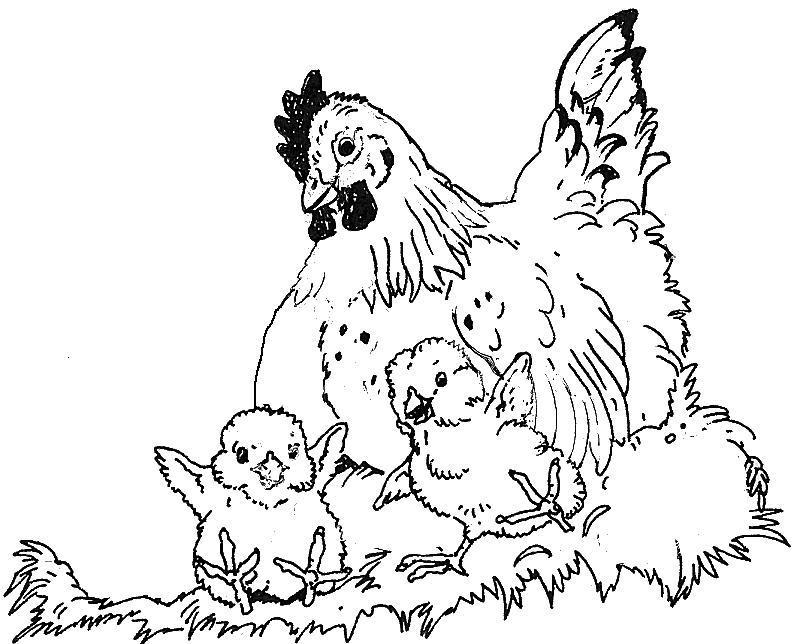 Высунуть широкий и расслабленный язык. Погладить его губами, от середины к кончику, как курочка гладит своих цыплят.Высунуть широкий и расслабленный язык. Погладить его губами, от середины к кончику, как курочка гладит своих цыплят.Высунуть широкий и расслабленный язык. Погладить его губами, от середины к кончику, как курочка гладит своих цыплят.Высунуть широкий и расслабленный язык. Погладить его губами, от середины к кончику, как курочка гладит своих цыплят.Высунуть широкий и расслабленный язык. Погладить его губами, от середины к кончику, как курочка гладит своих цыплят.Высунуть широкий и расслабленный язык. Погладить его губами, от середины к кончику, как курочка гладит своих цыплят.Высунуть широкий и расслабленный язык. Погладить его губами, от середины к кончику, как курочка гладит своих цыплят.Высунуть широкий и расслабленный язык. Погладить его губами, от середины к кончику, как курочка гладит своих цыплят.Высунуть широкий и расслабленный язык. Погладить его губами, от середины к кончику, как курочка гладит своих цыплят.Развитие лексики и грамматики:Развитие лексики и грамматики:Развитие лексики и грамматики:Развитие лексики и грамматики:Развитие лексики и грамматики:Развитие лексики и грамматики:Развитие лексики и грамматики:Развитие лексики и грамматики:Развитие лексики и грамматики:БеседаБеседаБеседа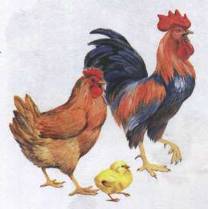 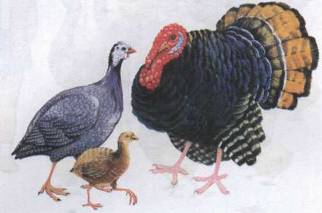 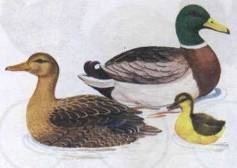 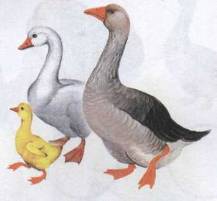 Что изображено на картинке? -… петух, курица, цыпленок, индюк, индюшка, индюшонок, селезень, утка, утенок, гусь, гусыня, гусенокКак можно назвать всех одним словом? - …домашние птицыПочему птиц называют домашними? - …живут рядом с домом, человек ухаживает за птицамиКак человек ухаживает за ними? - …кормит, лечит, защищает от холода, жары…Чем кормит? -…зерном, специальным кормомГде содержит?  -… в курятнике или сараеКакую пользу они приносят людям? - …приносят перо, пух, яйца, мясоПокажи по картинкам и назови части тела домашних птиц - … лапы, шею, голову, клюв, хвост, гребешок, бородку, шпоры (у петуха)Чем покрыто тело птиц? - …тело покрыто перьями.Что изображено на картинке? -… петух, курица, цыпленок, индюк, индюшка, индюшонок, селезень, утка, утенок, гусь, гусыня, гусенокКак можно назвать всех одним словом? - …домашние птицыПочему птиц называют домашними? - …живут рядом с домом, человек ухаживает за птицамиКак человек ухаживает за ними? - …кормит, лечит, защищает от холода, жары…Чем кормит? -…зерном, специальным кормомГде содержит?  -… в курятнике или сараеКакую пользу они приносят людям? - …приносят перо, пух, яйца, мясоПокажи по картинкам и назови части тела домашних птиц - … лапы, шею, голову, клюв, хвост, гребешок, бородку, шпоры (у петуха)Чем покрыто тело птиц? - …тело покрыто перьями.Что изображено на картинке? -… петух, курица, цыпленок, индюк, индюшка, индюшонок, селезень, утка, утенок, гусь, гусыня, гусенокКак можно назвать всех одним словом? - …домашние птицыПочему птиц называют домашними? - …живут рядом с домом, человек ухаживает за птицамиКак человек ухаживает за ними? - …кормит, лечит, защищает от холода, жары…Чем кормит? -…зерном, специальным кормомГде содержит?  -… в курятнике или сараеКакую пользу они приносят людям? - …приносят перо, пух, яйца, мясоПокажи по картинкам и назови части тела домашних птиц - … лапы, шею, голову, клюв, хвост, гребешок, бородку, шпоры (у петуха)Чем покрыто тело птиц? - …тело покрыто перьями.Что изображено на картинке? -… петух, курица, цыпленок, индюк, индюшка, индюшонок, селезень, утка, утенок, гусь, гусыня, гусенокКак можно назвать всех одним словом? - …домашние птицыПочему птиц называют домашними? - …живут рядом с домом, человек ухаживает за птицамиКак человек ухаживает за ними? - …кормит, лечит, защищает от холода, жары…Чем кормит? -…зерном, специальным кормомГде содержит?  -… в курятнике или сараеКакую пользу они приносят людям? - …приносят перо, пух, яйца, мясоПокажи по картинкам и назови части тела домашних птиц - … лапы, шею, голову, клюв, хвост, гребешок, бородку, шпоры (у петуха)Чем покрыто тело птиц? - …тело покрыто перьями.Что изображено на картинке? -… петух, курица, цыпленок, индюк, индюшка, индюшонок, селезень, утка, утенок, гусь, гусыня, гусенокКак можно назвать всех одним словом? - …домашние птицыПочему птиц называют домашними? - …живут рядом с домом, человек ухаживает за птицамиКак человек ухаживает за ними? - …кормит, лечит, защищает от холода, жары…Чем кормит? -…зерном, специальным кормомГде содержит?  -… в курятнике или сараеКакую пользу они приносят людям? - …приносят перо, пух, яйца, мясоПокажи по картинкам и назови части тела домашних птиц - … лапы, шею, голову, клюв, хвост, гребешок, бородку, шпоры (у петуха)Чем покрыто тело птиц? - …тело покрыто перьями.Что изображено на картинке? -… петух, курица, цыпленок, индюк, индюшка, индюшонок, селезень, утка, утенок, гусь, гусыня, гусенокКак можно назвать всех одним словом? - …домашние птицыПочему птиц называют домашними? - …живут рядом с домом, человек ухаживает за птицамиКак человек ухаживает за ними? - …кормит, лечит, защищает от холода, жары…Чем кормит? -…зерном, специальным кормомГде содержит?  -… в курятнике или сараеКакую пользу они приносят людям? - …приносят перо, пух, яйца, мясоПокажи по картинкам и назови части тела домашних птиц - … лапы, шею, голову, клюв, хвост, гребешок, бородку, шпоры (у петуха)Чем покрыто тело птиц? - …тело покрыто перьями.Что изображено на картинке? -… петух, курица, цыпленок, индюк, индюшка, индюшонок, селезень, утка, утенок, гусь, гусыня, гусенокКак можно назвать всех одним словом? - …домашние птицыПочему птиц называют домашними? - …живут рядом с домом, человек ухаживает за птицамиКак человек ухаживает за ними? - …кормит, лечит, защищает от холода, жары…Чем кормит? -…зерном, специальным кормомГде содержит?  -… в курятнике или сараеКакую пользу они приносят людям? - …приносят перо, пух, яйца, мясоПокажи по картинкам и назови части тела домашних птиц - … лапы, шею, голову, клюв, хвост, гребешок, бородку, шпоры (у петуха)Чем покрыто тело птиц? - …тело покрыто перьями.Что изображено на картинке? -… петух, курица, цыпленок, индюк, индюшка, индюшонок, селезень, утка, утенок, гусь, гусыня, гусенокКак можно назвать всех одним словом? - …домашние птицыПочему птиц называют домашними? - …живут рядом с домом, человек ухаживает за птицамиКак человек ухаживает за ними? - …кормит, лечит, защищает от холода, жары…Чем кормит? -…зерном, специальным кормомГде содержит?  -… в курятнике или сараеКакую пользу они приносят людям? - …приносят перо, пух, яйца, мясоПокажи по картинкам и назови части тела домашних птиц - … лапы, шею, голову, клюв, хвост, гребешок, бородку, шпоры (у петуха)Чем покрыто тело птиц? - …тело покрыто перьями.Что изображено на картинке? -… петух, курица, цыпленок, индюк, индюшка, индюшонок, селезень, утка, утенок, гусь, гусыня, гусенокКак можно назвать всех одним словом? - …домашние птицыПочему птиц называют домашними? - …живут рядом с домом, человек ухаживает за птицамиКак человек ухаживает за ними? - …кормит, лечит, защищает от холода, жары…Чем кормит? -…зерном, специальным кормомГде содержит?  -… в курятнике или сараеКакую пользу они приносят людям? - …приносят перо, пух, яйца, мясоПокажи по картинкам и назови части тела домашних птиц - … лапы, шею, голову, клюв, хвост, гребешок, бородку, шпоры (у петуха)Чем покрыто тело птиц? - …тело покрыто перьями.Дидактическая игра «Назови правильно»Дидактическая игра «Назови правильно»Дидактическая игра «Назови правильно»Назови папу, маму и детеныша каждой птицы.…Петух, курица, цыпленок.	…Гусь, гусыня, гусенок.…Селезень, утка, утенок.	…Индюк, индейка, индюшонок.Назови папу, маму и детеныша каждой птицы.…Петух, курица, цыпленок.	…Гусь, гусыня, гусенок.…Селезень, утка, утенок.	…Индюк, индейка, индюшонок.Назови папу, маму и детеныша каждой птицы.…Петух, курица, цыпленок.	…Гусь, гусыня, гусенок.…Селезень, утка, утенок.	…Индюк, индейка, индюшонок.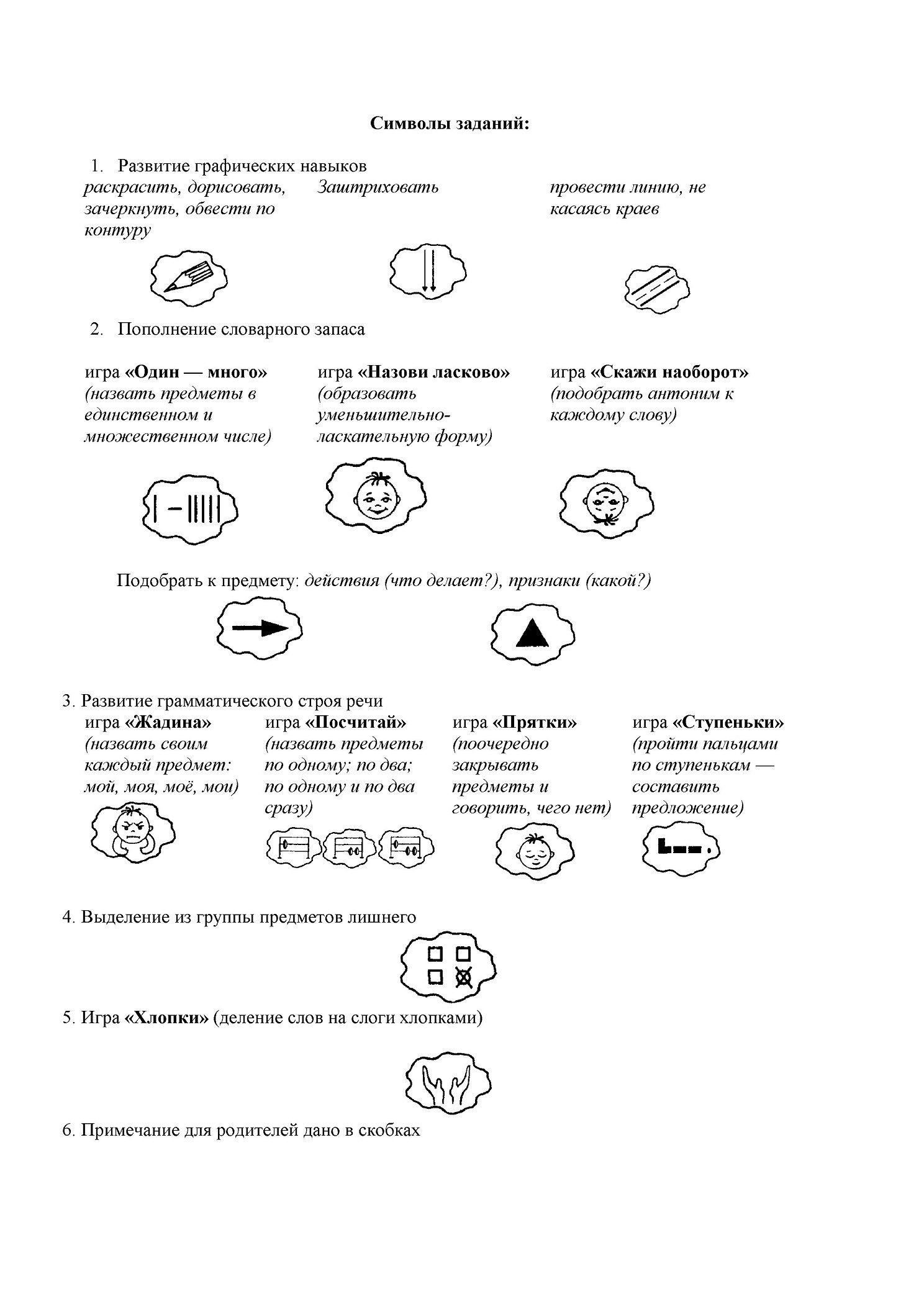 Дидактическая игра «Скажи наоборот» Дидактическая игра «Скажи наоборот» Дидактическая игра «Скажи наоборот» Утка большая, а утенок — ....маленькийЦыпленок молодой, а петух — ....старыйУ гуся шея длинная, а у курицы — ....короткаяУ курицы лапы без перепонок, а у утки — ....с перепонкамиУтка большая, а утенок — ....маленькийЦыпленок молодой, а петух — ....старыйУ гуся шея длинная, а у курицы — ....короткаяУ курицы лапы без перепонок, а у утки — ....с перепонкамиУтка большая, а утенок — ....маленькийЦыпленок молодой, а петух — ....старыйУ гуся шея длинная, а у курицы — ....короткаяУ курицы лапы без перепонок, а у утки — ....с перепонкамиУтка большая, а утенок — ....маленькийЦыпленок молодой, а петух — ....старыйУ гуся шея длинная, а у курицы — ....короткаяУ курицы лапы без перепонок, а у утки — ....с перепонкамиУтка большая, а утенок — ....маленькийЦыпленок молодой, а петух — ....старыйУ гуся шея длинная, а у курицы — ....короткаяУ курицы лапы без перепонок, а у утки — ....с перепонкамиУтка большая, а утенок — ....маленькийЦыпленок молодой, а петух — ....старыйУ гуся шея длинная, а у курицы — ....короткаяУ курицы лапы без перепонок, а у утки — ....с перепонкамиУтка большая, а утенок — ....маленькийЦыпленок молодой, а петух — ....старыйУ гуся шея длинная, а у курицы — ....короткаяУ курицы лапы без перепонок, а у утки — ....с перепонкамиУтка большая, а утенок — ....маленькийЦыпленок молодой, а петух — ....старыйУ гуся шея длинная, а у курицы — ....короткаяУ курицы лапы без перепонок, а у утки — ....с перепонкамиУтка большая, а утенок — ....маленькийЦыпленок молодой, а петух — ....старыйУ гуся шея длинная, а у курицы — ....короткаяУ курицы лапы без перепонок, а у утки — ....с перепонкамиДидактическая игра «Соедини» Соедини линиями разных цветов взрослых птиц с птенцами.Дидактическая игра «Соедини» Соедини линиями разных цветов взрослых птиц с птенцами.Дидактическая игра «Соедини» Соедини линиями разных цветов взрослых птиц с птенцами.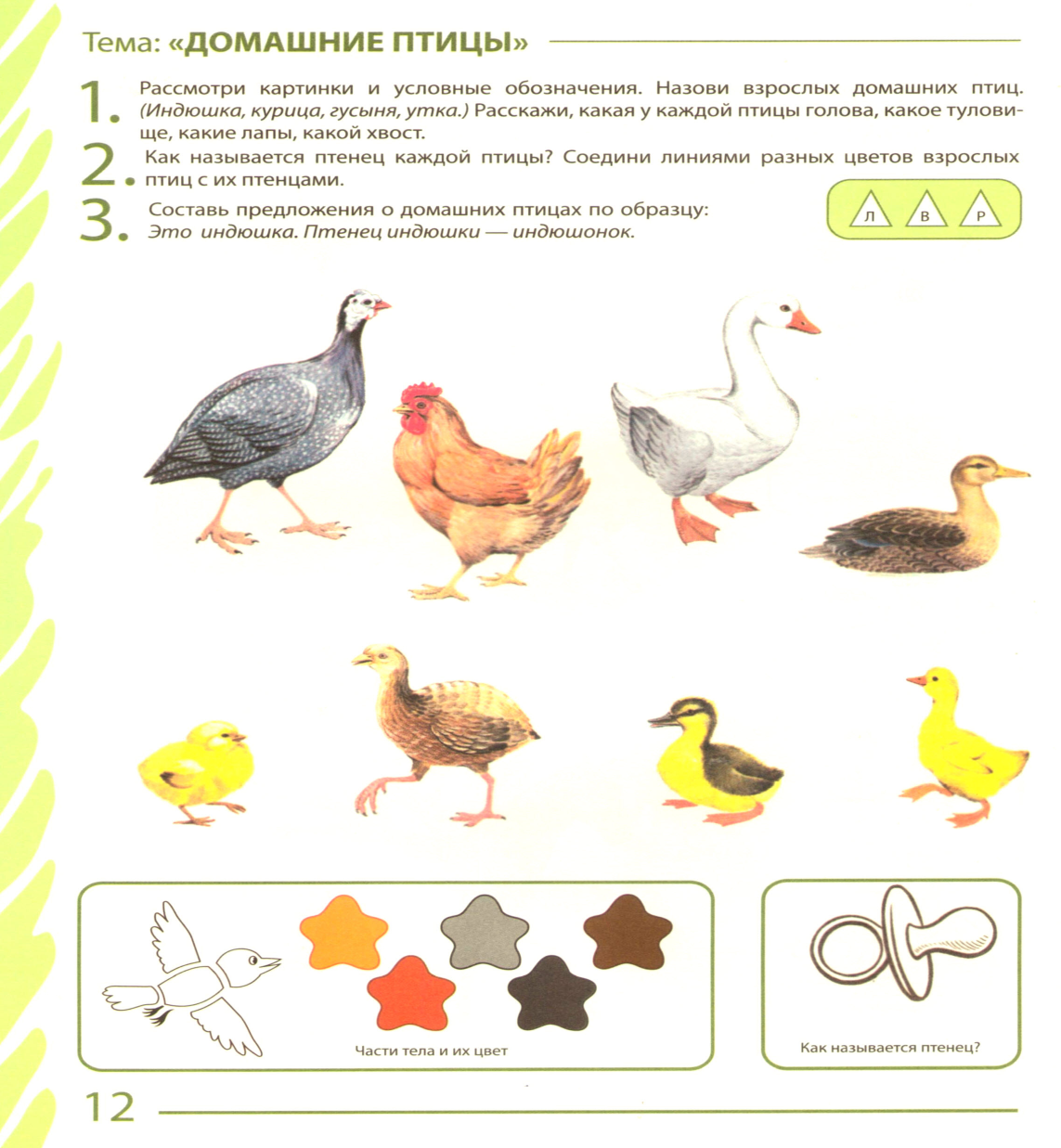 …у индюшки - индюшонок;… у курицы - цыпленок;…у гусыни - гусенок;… у утки -  утенок.…у индюшки - индюшонок;… у курицы - цыпленок;…у гусыни - гусенок;… у утки -  утенок.…у индюшки - индюшонок;… у курицы - цыпленок;…у гусыни - гусенок;… у утки -  утенок.Дидактическая игра «Посчитай»Дидактическая игра «Посчитай»Дидактическая игра «Посчитай»Дидактическая игра «Посчитай»Дидактическая игра «Посчитай»Дидактическая игра «Посчитай»Дидактическая игра «Посчитай»…Один цыпленок, два  цыпленкА, три цыпленкА, четыре цыпленкА, пять цыплЯТ, шесть цыплЯТ, семь цыплЯТ…Одна утка,  две уткИ, три уткИ, четыре уткИ,  пять утОК…Один цыпленок, два  цыпленкА, три цыпленкА, четыре цыпленкА, пять цыплЯТ, шесть цыплЯТ, семь цыплЯТ…Одна утка,  две уткИ, три уткИ, четыре уткИ,  пять утОК…Один цыпленок, два  цыпленкА, три цыпленкА, четыре цыпленкА, пять цыплЯТ, шесть цыплЯТ, семь цыплЯТ…Одна утка,  две уткИ, три уткИ, четыре уткИ,  пять утОК…Один цыпленок, два  цыпленкА, три цыпленкА, четыре цыпленкА, пять цыплЯТ, шесть цыплЯТ, семь цыплЯТ…Одна утка,  две уткИ, три уткИ, четыре уткИ,  пять утОК…Один цыпленок, два  цыпленкА, три цыпленкА, четыре цыпленкА, пять цыплЯТ, шесть цыплЯТ, семь цыплЯТ…Одна утка,  две уткИ, три уткИ, четыре уткИ,  пять утОК…Один цыпленок, два  цыпленкА, три цыпленкА, четыре цыпленкА, пять цыплЯТ, шесть цыплЯТ, семь цыплЯТ…Одна утка,  две уткИ, три уткИ, четыре уткИ,  пять утОК…Один цыпленок, два  цыпленкА, три цыпленкА, четыре цыпленкА, пять цыплЯТ, шесть цыплЯТ, семь цыплЯТ…Одна утка,  две уткИ, три уткИ, четыре уткИ,  пять утОК…Один цыпленок, два  цыпленкА, три цыпленкА, четыре цыпленкА, пять цыплЯТ, шесть цыплЯТ, семь цыплЯТ…Одна утка,  две уткИ, три уткИ, четыре уткИ,  пять утОК…Один цыпленок, два  цыпленкА, три цыпленкА, четыре цыпленкА, пять цыплЯТ, шесть цыплЯТ, семь цыплЯТ…Одна утка,  две уткИ, три уткИ, четыре уткИ,  пять утОК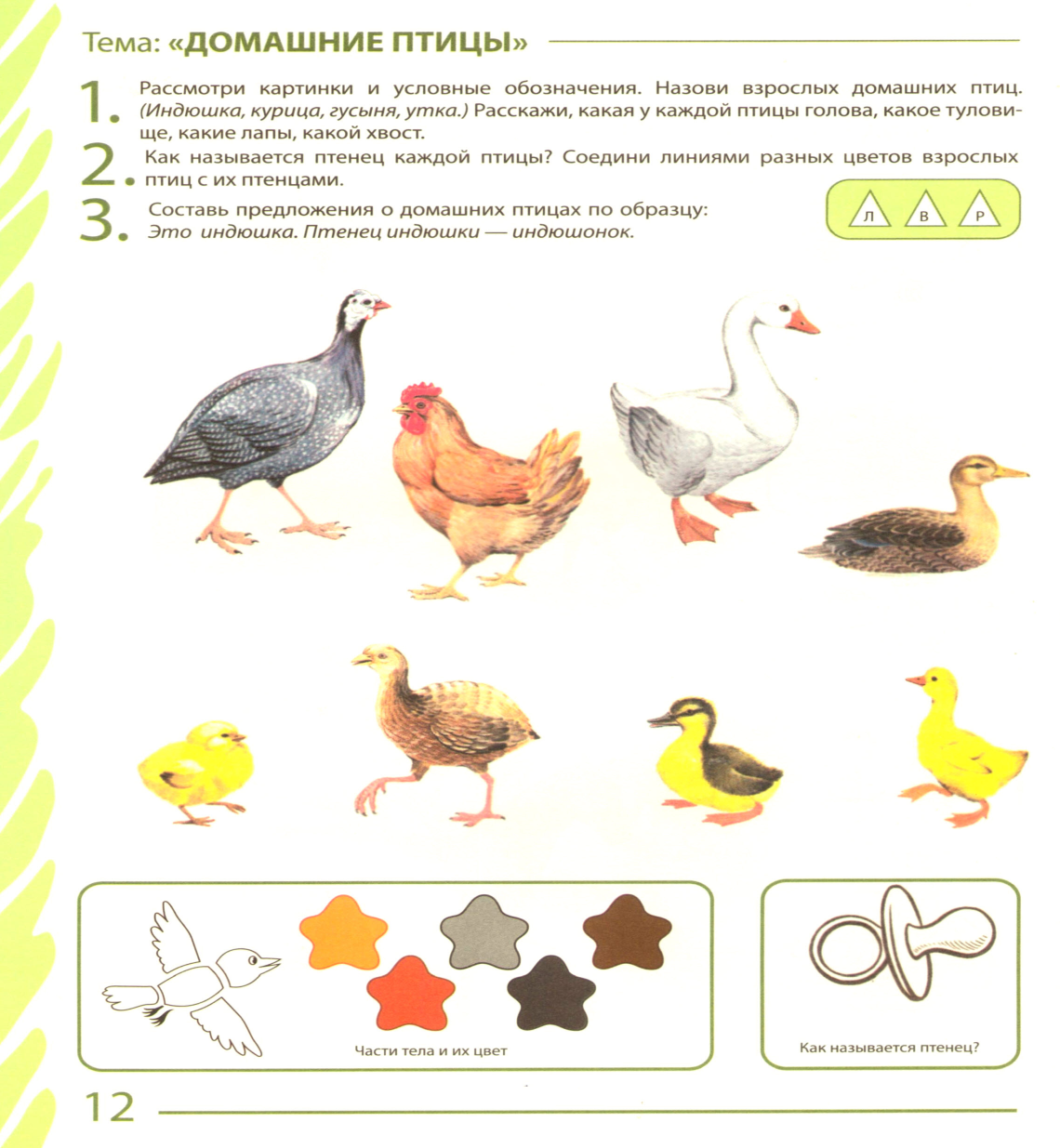 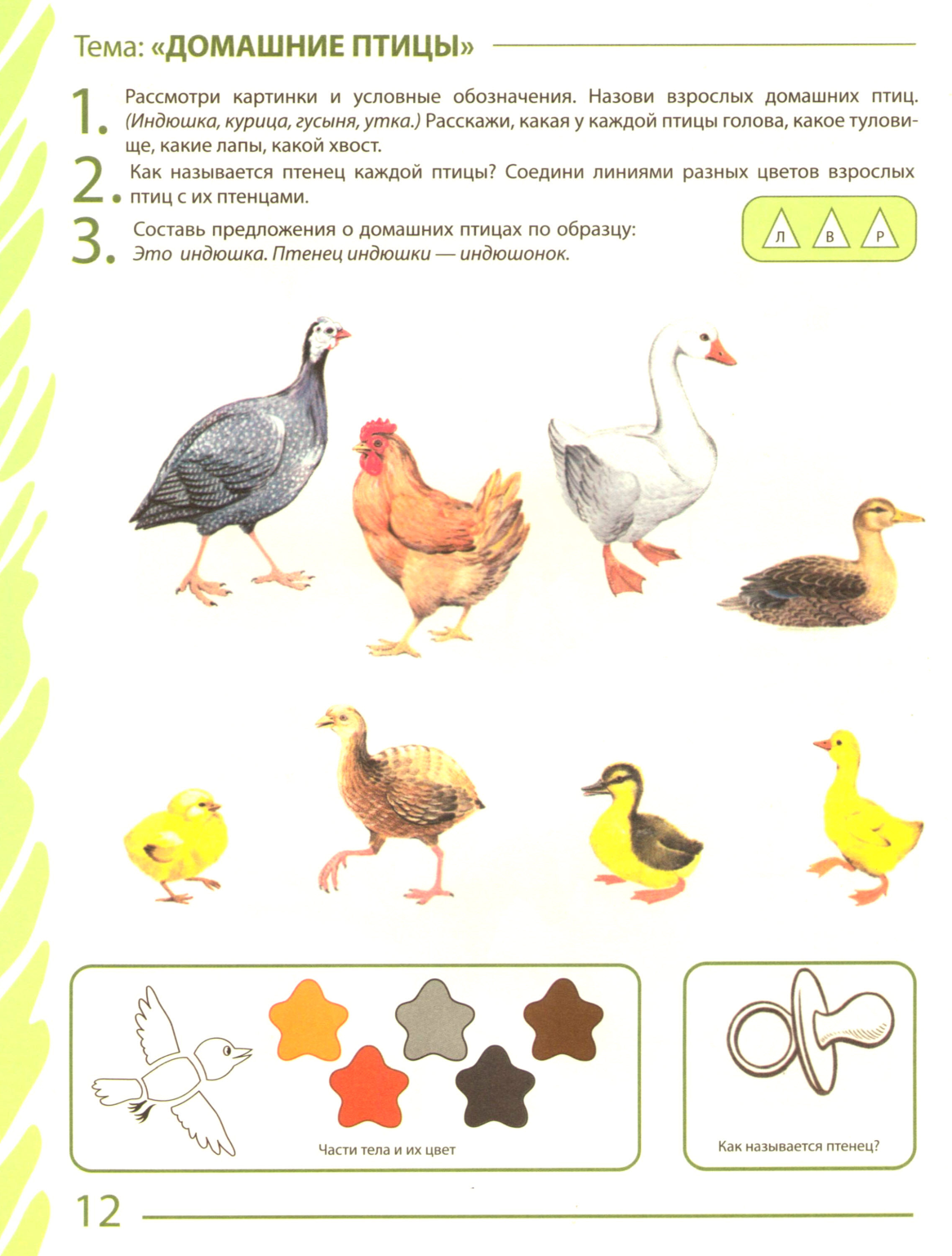 Дидактическая игра «Перескажи»Дидактическая игра «Перескажи»Дидактическая игра «Перескажи»Дидактическая игра «Перескажи»Дидактическая игра «Перескажи»Послушай рассказ:Все лето бабушка Соня ухаживала за цыплятами. Цыплята клевали из кормушки корм и пили чистую воду. Скоро цыплята выросли и превратились в кур и петушка. Молодые курочки несли для бабушки Сони свежие яйца.Рассмотри опорные картинки и составь по ним пересказ.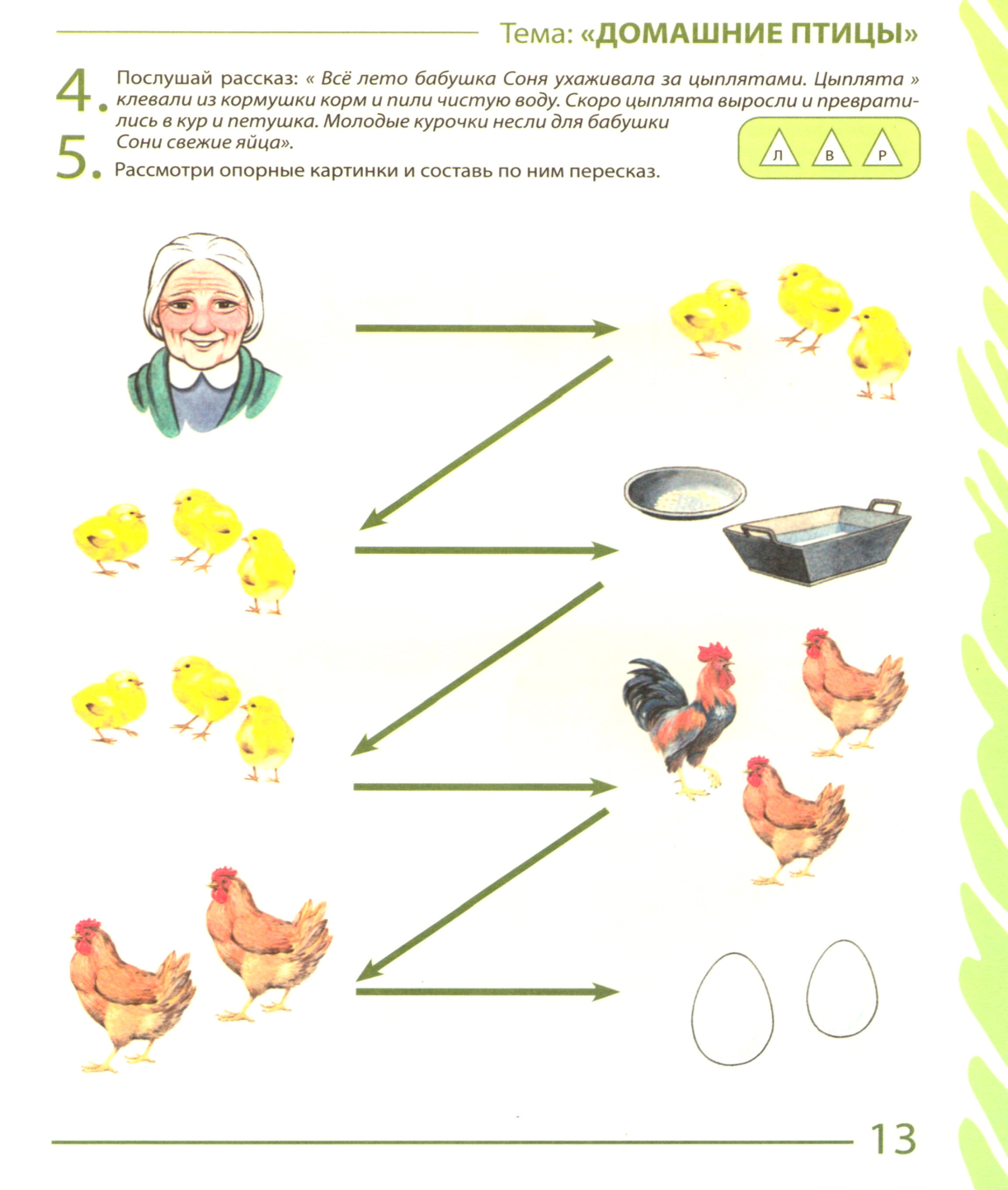 Послушай рассказ:Все лето бабушка Соня ухаживала за цыплятами. Цыплята клевали из кормушки корм и пили чистую воду. Скоро цыплята выросли и превратились в кур и петушка. Молодые курочки несли для бабушки Сони свежие яйца.Рассмотри опорные картинки и составь по ним пересказ.Послушай рассказ:Все лето бабушка Соня ухаживала за цыплятами. Цыплята клевали из кормушки корм и пили чистую воду. Скоро цыплята выросли и превратились в кур и петушка. Молодые курочки несли для бабушки Сони свежие яйца.Рассмотри опорные картинки и составь по ним пересказ.Послушай рассказ:Все лето бабушка Соня ухаживала за цыплятами. Цыплята клевали из кормушки корм и пили чистую воду. Скоро цыплята выросли и превратились в кур и петушка. Молодые курочки несли для бабушки Сони свежие яйца.Рассмотри опорные картинки и составь по ним пересказ.Послушай рассказ:Все лето бабушка Соня ухаживала за цыплятами. Цыплята клевали из кормушки корм и пили чистую воду. Скоро цыплята выросли и превратились в кур и петушка. Молодые курочки несли для бабушки Сони свежие яйца.Рассмотри опорные картинки и составь по ним пересказ.Послушай рассказ:Все лето бабушка Соня ухаживала за цыплятами. Цыплята клевали из кормушки корм и пили чистую воду. Скоро цыплята выросли и превратились в кур и петушка. Молодые курочки несли для бабушки Сони свежие яйца.Рассмотри опорные картинки и составь по ним пересказ.Послушай рассказ:Все лето бабушка Соня ухаживала за цыплятами. Цыплята клевали из кормушки корм и пили чистую воду. Скоро цыплята выросли и превратились в кур и петушка. Молодые курочки несли для бабушки Сони свежие яйца.Рассмотри опорные картинки и составь по ним пересказ.Послушай рассказ:Все лето бабушка Соня ухаживала за цыплятами. Цыплята клевали из кормушки корм и пили чистую воду. Скоро цыплята выросли и превратились в кур и петушка. Молодые курочки несли для бабушки Сони свежие яйца.Рассмотри опорные картинки и составь по ним пересказ.Послушай рассказ:Все лето бабушка Соня ухаживала за цыплятами. Цыплята клевали из кормушки корм и пили чистую воду. Скоро цыплята выросли и превратились в кур и петушка. Молодые курочки несли для бабушки Сони свежие яйца.Рассмотри опорные картинки и составь по ним пересказ.Отгадай загадку, нарисуй отгадкуОтгадай загадку, нарисуй отгадкуОтгадай загадку, нарисуй отгадкуОтгадай загадку, нарисуй отгадкуОтгадай загадку, нарисуй отгадкуОтгадай загадку, нарисуй отгадкуОтгадай загадку, нарисуй отгадкуОтгадай загадку, нарисуй отгадкуЯ не будильник, но бужу, 
Я с бородой и в шпорах. 
С большою важностью хожу 
И вспыльчив словно порох.Дидактическая игра   «Найди лишнюю птицу»Объясни свой ответ …Голубь лишний. Голубь дикая птица, а остальные птицы – домашние.Дидактическая игра   «Найди лишнюю птицу»Объясни свой ответ …Голубь лишний. Голубь дикая птица, а остальные птицы – домашние.Дидактическая игра   «Найди лишнюю птицу»Объясни свой ответ …Голубь лишний. Голубь дикая птица, а остальные птицы – домашние.Дидактическая игра   «Найди лишнюю птицу»Объясни свой ответ …Голубь лишний. Голубь дикая птица, а остальные птицы – домашние.Дидактическая игра   «Найди лишнюю птицу»Объясни свой ответ …Голубь лишний. Голубь дикая птица, а остальные птицы – домашние.Дидактическая игра   «Найди лишнюю птицу»Объясни свой ответ …Голубь лишний. Голубь дикая птица, а остальные птицы – домашние.Дидактическая игра   «Найди лишнюю птицу»Объясни свой ответ …Голубь лишний. Голубь дикая птица, а остальные птицы – домашние.Дидактическая игра   «Найди лишнюю птицу»Объясни свой ответ …Голубь лишний. Голубь дикая птица, а остальные птицы – домашние.Дидактическая игра   «Найди лишнюю птицу»Объясни свой ответ …Голубь лишний. Голубь дикая птица, а остальные птицы – домашние.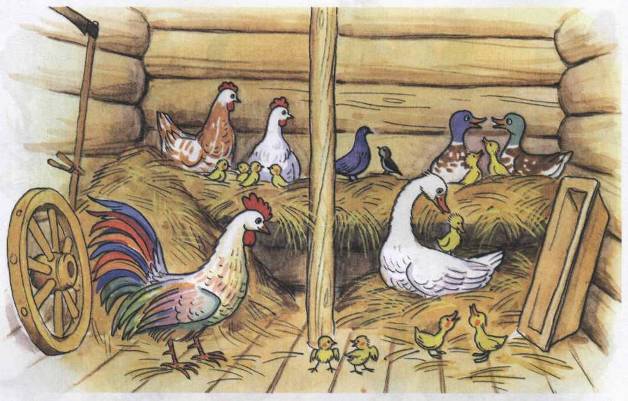 Развитие мелкой моторики: «Две курицы»Развитие мелкой моторики: «Две курицы»Развитие мелкой моторики: «Две курицы»Развитие мелкой моторики: «Две курицы»Развитие мелкой моторики: «Две курицы»Развитие мелкой моторики: «Две курицы»Развитие мелкой моторики: «Две курицы»Развитие мелкой моторики: «Две курицы»Развитие мелкой моторики: «Две курицы»В сарае две курицы жили Цыплят на прогулку водили Цыплят на прогулку водили большие пальцы поднимаем,                  сгибаем-разгибаем в ритме текста;За каждой ходили четыре ребёнка, постепенно разгибаем остальные пальцы;Четыре красивых послушных цыплёнка. Четыре красивых цыплёнка дотрагиваемся подушечкой большого пальца до кончиков остальных пальцев в ритме текста;Цыплята любили все вместе гулять, Толкаться, пищать, червячков искать. пальцы переплетаем, быстро ими шевелим;Как только стемнеет – все к мамам бегут, пальцы сгибаем, прижимаем к ладони;Прижмутся друг к другу и сразу заснут.ритмично загибаем пальцы, возвращая руки в и.п.В сарае две курицы жили Цыплят на прогулку водили Цыплят на прогулку водили большие пальцы поднимаем,                  сгибаем-разгибаем в ритме текста;За каждой ходили четыре ребёнка, постепенно разгибаем остальные пальцы;Четыре красивых послушных цыплёнка. Четыре красивых цыплёнка дотрагиваемся подушечкой большого пальца до кончиков остальных пальцев в ритме текста;Цыплята любили все вместе гулять, Толкаться, пищать, червячков искать. пальцы переплетаем, быстро ими шевелим;Как только стемнеет – все к мамам бегут, пальцы сгибаем, прижимаем к ладони;Прижмутся друг к другу и сразу заснут.ритмично загибаем пальцы, возвращая руки в и.п.В сарае две курицы жили Цыплят на прогулку водили Цыплят на прогулку водили большие пальцы поднимаем,                  сгибаем-разгибаем в ритме текста;За каждой ходили четыре ребёнка, постепенно разгибаем остальные пальцы;Четыре красивых послушных цыплёнка. Четыре красивых цыплёнка дотрагиваемся подушечкой большого пальца до кончиков остальных пальцев в ритме текста;Цыплята любили все вместе гулять, Толкаться, пищать, червячков искать. пальцы переплетаем, быстро ими шевелим;Как только стемнеет – все к мамам бегут, пальцы сгибаем, прижимаем к ладони;Прижмутся друг к другу и сразу заснут.ритмично загибаем пальцы, возвращая руки в и.п.В сарае две курицы жили Цыплят на прогулку водили Цыплят на прогулку водили большие пальцы поднимаем,                  сгибаем-разгибаем в ритме текста;За каждой ходили четыре ребёнка, постепенно разгибаем остальные пальцы;Четыре красивых послушных цыплёнка. Четыре красивых цыплёнка дотрагиваемся подушечкой большого пальца до кончиков остальных пальцев в ритме текста;Цыплята любили все вместе гулять, Толкаться, пищать, червячков искать. пальцы переплетаем, быстро ими шевелим;Как только стемнеет – все к мамам бегут, пальцы сгибаем, прижимаем к ладони;Прижмутся друг к другу и сразу заснут.ритмично загибаем пальцы, возвращая руки в и.п.В сарае две курицы жили Цыплят на прогулку водили Цыплят на прогулку водили большие пальцы поднимаем,                  сгибаем-разгибаем в ритме текста;За каждой ходили четыре ребёнка, постепенно разгибаем остальные пальцы;Четыре красивых послушных цыплёнка. Четыре красивых цыплёнка дотрагиваемся подушечкой большого пальца до кончиков остальных пальцев в ритме текста;Цыплята любили все вместе гулять, Толкаться, пищать, червячков искать. пальцы переплетаем, быстро ими шевелим;Как только стемнеет – все к мамам бегут, пальцы сгибаем, прижимаем к ладони;Прижмутся друг к другу и сразу заснут.ритмично загибаем пальцы, возвращая руки в и.п.В сарае две курицы жили Цыплят на прогулку водили Цыплят на прогулку водили большие пальцы поднимаем,                  сгибаем-разгибаем в ритме текста;За каждой ходили четыре ребёнка, постепенно разгибаем остальные пальцы;Четыре красивых послушных цыплёнка. Четыре красивых цыплёнка дотрагиваемся подушечкой большого пальца до кончиков остальных пальцев в ритме текста;Цыплята любили все вместе гулять, Толкаться, пищать, червячков искать. пальцы переплетаем, быстро ими шевелим;Как только стемнеет – все к мамам бегут, пальцы сгибаем, прижимаем к ладони;Прижмутся друг к другу и сразу заснут.ритмично загибаем пальцы, возвращая руки в и.п.В сарае две курицы жили Цыплят на прогулку водили Цыплят на прогулку водили большие пальцы поднимаем,                  сгибаем-разгибаем в ритме текста;За каждой ходили четыре ребёнка, постепенно разгибаем остальные пальцы;Четыре красивых послушных цыплёнка. Четыре красивых цыплёнка дотрагиваемся подушечкой большого пальца до кончиков остальных пальцев в ритме текста;Цыплята любили все вместе гулять, Толкаться, пищать, червячков искать. пальцы переплетаем, быстро ими шевелим;Как только стемнеет – все к мамам бегут, пальцы сгибаем, прижимаем к ладони;Прижмутся друг к другу и сразу заснут.ритмично загибаем пальцы, возвращая руки в и.п.В сарае две курицы жили Цыплят на прогулку водили Цыплят на прогулку водили большие пальцы поднимаем,                  сгибаем-разгибаем в ритме текста;За каждой ходили четыре ребёнка, постепенно разгибаем остальные пальцы;Четыре красивых послушных цыплёнка. Четыре красивых цыплёнка дотрагиваемся подушечкой большого пальца до кончиков остальных пальцев в ритме текста;Цыплята любили все вместе гулять, Толкаться, пищать, червячков искать. пальцы переплетаем, быстро ими шевелим;Как только стемнеет – все к мамам бегут, пальцы сгибаем, прижимаем к ладони;Прижмутся друг к другу и сразу заснут.ритмично загибаем пальцы, возвращая руки в и.п.В сарае две курицы жили Цыплят на прогулку водили Цыплят на прогулку водили большие пальцы поднимаем,                  сгибаем-разгибаем в ритме текста;За каждой ходили четыре ребёнка, постепенно разгибаем остальные пальцы;Четыре красивых послушных цыплёнка. Четыре красивых цыплёнка дотрагиваемся подушечкой большого пальца до кончиков остальных пальцев в ритме текста;Цыплята любили все вместе гулять, Толкаться, пищать, червячков искать. пальцы переплетаем, быстро ими шевелим;Как только стемнеет – все к мамам бегут, пальцы сгибаем, прижимаем к ладони;Прижмутся друг к другу и сразу заснут.ритмично загибаем пальцы, возвращая руки в и.п.В сарае две курицы жили Цыплят на прогулку водили Цыплят на прогулку водили большие пальцы поднимаем,                  сгибаем-разгибаем в ритме текста;За каждой ходили четыре ребёнка, постепенно разгибаем остальные пальцы;Четыре красивых послушных цыплёнка. Четыре красивых цыплёнка дотрагиваемся подушечкой большого пальца до кончиков остальных пальцев в ритме текста;Цыплята любили все вместе гулять, Толкаться, пищать, червячков искать. пальцы переплетаем, быстро ими шевелим;Как только стемнеет – все к мамам бегут, пальцы сгибаем, прижимаем к ладони;Прижмутся друг к другу и сразу заснут.ритмично загибаем пальцы, возвращая руки в и.п.В сарае две курицы жили Цыплят на прогулку водили Цыплят на прогулку водили большие пальцы поднимаем,                  сгибаем-разгибаем в ритме текста;За каждой ходили четыре ребёнка, постепенно разгибаем остальные пальцы;Четыре красивых послушных цыплёнка. Четыре красивых цыплёнка дотрагиваемся подушечкой большого пальца до кончиков остальных пальцев в ритме текста;Цыплята любили все вместе гулять, Толкаться, пищать, червячков искать. пальцы переплетаем, быстро ими шевелим;Как только стемнеет – все к мамам бегут, пальцы сгибаем, прижимаем к ладони;Прижмутся друг к другу и сразу заснут.ритмично загибаем пальцы, возвращая руки в и.п.В сарае две курицы жили Цыплят на прогулку водили Цыплят на прогулку водили большие пальцы поднимаем,                  сгибаем-разгибаем в ритме текста;За каждой ходили четыре ребёнка, постепенно разгибаем остальные пальцы;Четыре красивых послушных цыплёнка. Четыре красивых цыплёнка дотрагиваемся подушечкой большого пальца до кончиков остальных пальцев в ритме текста;Цыплята любили все вместе гулять, Толкаться, пищать, червячков искать. пальцы переплетаем, быстро ими шевелим;Как только стемнеет – все к мамам бегут, пальцы сгибаем, прижимаем к ладони;Прижмутся друг к другу и сразу заснут.ритмично загибаем пальцы, возвращая руки в и.п.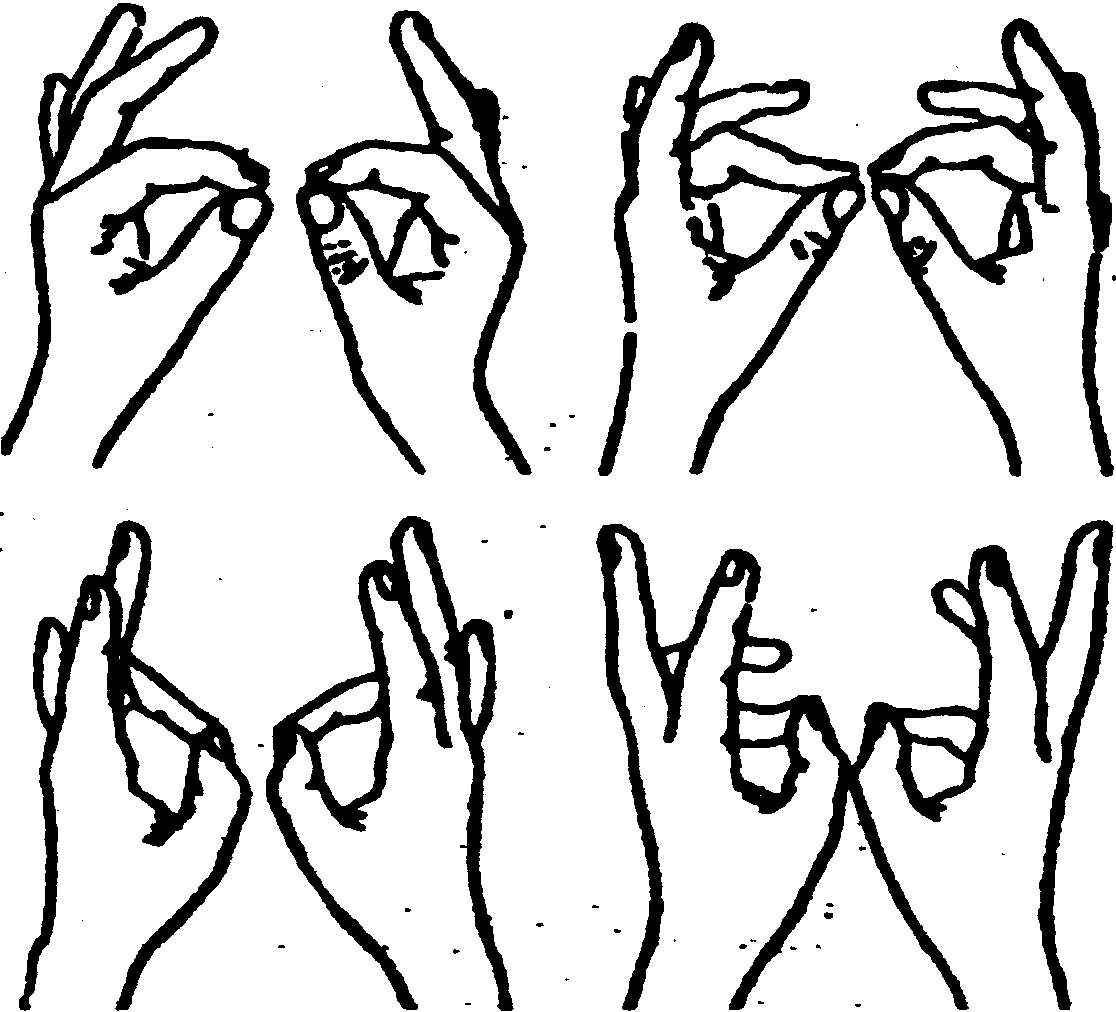 